Tuesday January 27, 2015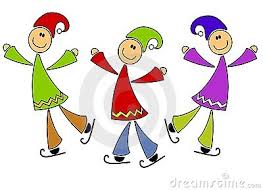 Dear KB FamiliesKB is skating tomorrow and we NEED volunteers! If you have a Criminal Record Check on file at ASES, please, please, consider joining us for an hour (12:00-1:00) at the Minden arena to help us assist the children and keep them safe on the ice.  We NEED your help and would very much appreciate your support. Please make sure your child brings their skates and helmet in a separate bag that they can carry easily (preferably on their back rather than their shoulder) all the way to the arena. We will leave the school at 11:30, skate from 12:00-1:00 and walk back to school for 1:30. See you there, we hope!!!!Thanks in advance,  Ms. Ferren, Ms. Hewitt, and Ms. Bain 